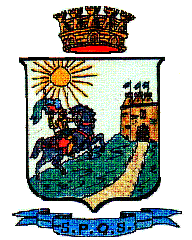 ISTANZA PER L’ASSEGNAZIONE DEL CONTRIBUTO INTEGRATIVO AL CANONE DI LOCAZIONE – ANNO 2015AL SIG. SINDACOCOMUNE DI SCIACCAIl/La sottoscritto/a________________________________________nato/a a _________________(Prov.____________) il______________residente a Sciacca in via /piazza___________________n°_________codice fiscale________________________telefono___________________________CHIEDEDi essere ammesso/a  al contributo integrativo del canone di locazione previsto dall’art.11 della legge 431 del 9.12.1998, per l’anno 2015, per l’alloggio adibito ad abitazione principale sito in Sciacca Via ____________________________________________________________n. ________ (specificare solo se diverso dalla residenza sopra riportata).All’uopo, avendo preso conoscenza delle modalità e delle condizioni fissate dal bando e consapevole che in caso di dichiarazioni mendaci, verranno applicate, nei suoi riguardi, ai sensi dell’art.76 del DPRS 445/2000, le sanzioni previste dal codice penale e dalle leggi speciali in materia di falsità degli atti, nonché la conseguente esclusione dai benefici,DICHIARAAi sensi degli artt.46 e 47 DPR 28 dicembre 2000 n° 445Di essere cittadino Italiano ovvero cittadino dell’Unione Europea;Di non essere cittadino dell’Unione Europea e di risiedere da almeno 10 anni nel territorio nazionale o da 5 anni nella Regione Siciliana, come da allegata autocertificazione di residenza storica;Che ha condotto in locazione dal______/_______/_______al______/______2014 l’immobile sopra descritto;Che il canone di locazione corrisposto per l’anno 2014 per l’immobile di cui sopra, ammonta ad €_________________e di essere in possesso delle relative ricevute di versamento;Che il contratto di locazione è stato registrato presso l’Ufficio del Registro di___________ al n°___________rep, del____________________;Che l’imposta di registro di €____________, per l’anno 2014, è stata versata in data _____/_____/_____;Che l’alloggio condotto in locazione non rientra nella categoria catastale A1, A8 o A9;Che egli stesso ed i componenti del proprio nucleo familiare non sono assegnatari di alloggio di edilizia residenziale pubblica;Che né il sottoscritto e né i componenti del proprio nucleo familiare sono titolari del diritto di proprietà o di altri diritti reali di godimento (usufrutto, uso o abitazione) su  un alloggio  adeguato alle esigenze del nucleo familiare medesimo, in qualunque comune d’Italia, né hanno ottenuto assegnazioni in proprietà immediate o future di alloggi realizzati con contributi pubblici;Che i residenti nell’alloggio, per il cui canone di locazione viene richiesto il contributo economico di cui sopra, tutti inclusi nel proprio stato di famiglia e residenti nell’anno 2014, nell’abitazione come sopra dichiarato, sono i seguenti:Che il reddito dell’intero nucleo familiare, come da allegata dichiarazione dei redditi 2015 (redditi prodotti nel 2014), ovvero da allegata attestazione ISEE completa di dichiarazione (riferita al 2014) è stato complessivamente di €_________________Percepito come di seguito:1) Riportare cognome e nome di tutti i componenti del nucleo familiare (tutti coloro inseriti nello stato di famiglia nell’anno 2014 o di tutte le persone che risiedevano nell’alloggio nell’anno 2014).(2)Riportare “SI” se il componente del nucleo familiare è disoccupato.Di abitare o avere abitato nell’anno 2014 nell’alloggio di cui al contratto di locazione per fini abitativi non turistici;Che il sottoscritto e gli altri residenti nell’alloggio di cui alla presente istanza, non hanno in corso e non hanno usufruito di altri contributi pubblici concessi per le medesime finalità relativi all’anno 2014;Che il contratto di locazione per il quale si chiede il contributo non è stipulato tra parenti e affini entro il 2° grado o tra coniugi non separati legalmente;Di non avere richiesto, in sede di presentazione della dichiarazione dei redditi prodotti nell’anno 2014, la detrazione d’imposta prevista per gli inquilini di immobili adibiti ad abitazione principale che abbiano stipulato con il proprietario un contratto a canone agevolato ( circolare  34/08 Agenzia delle Entrate);Che le fotocopie dei documenti allegati alla presente istanza sono conformi agli originali in suo possesso;Di avere preso visione del bando e di accettarne tutte le condizioni;Di impegnarsi a produrre ulteriore documentazione, se l’Amministrazione dovesse ritenerlo necessario;Che i dati dichiarati sono veri e documentabili su richiesta del Comune, di essere a conoscenza che potranno essere eseguiti controlli diretti ad accertare la veridicità delle informazioni fornite e che, nel caso tali informazioni risultino essere mendaci, verranno applicate le sanzioni previste dal codice penale e dalle leggi speciali in materia di falsità degli atti, nonché l’esclusione dal beneficio;Che nel nucleo familiare è presente:UltrassessancinquenneDisabile ( invalidità non inferiore al 74%)DICHIARA ALTRESI’di essere consapevole che la mancata presentazione della fotocopia del documento di riconoscimento, in corso di validità, in allegato alla presente istanza e la mancata apposizione della firma in calce all’istanza,da parte del richiedente il contributo, non consentiranno al Comune di prendere in considerazione l’istanza.Di essere consapevole che, a seguito di eventuale ammissione al contributo integrativo, la modalità di liquidazione del beneficio economico potrà avvenire mediante accreditamento sul conto corrente avente il seguente  Codice IBAN:_____________________________________________________________________________ Si allegano i seguenti documenti:Fotocopia del contratto di locazione regolarmente registrato;Fotocopia della ricevuta di versamento dell’imposta di registro per l’anno 2014;Fotocopia del documento di riconoscimento in corso di validità;Attestazione ISEE completa di dichiarazione riferita ai redditi 2014, relativa al nucleo familiare;Copia della dichiarazione dei redditi percepiti nell’anno 2014 (CU 2015 / 730–2015/ Modello Unico 2015) di tutti i componenti del nucleo familiare inseriti nello stato di famiglia nell’anno 2014; Certificazione di invalidità (in presenza di disabili nel nucleo familiare);Altri documenti____________________________________________Sciacca ________________                                                                                                                        FIRMA___________________________N.B. Ai sensi del D.P.R. 28/12/2000 n.  allegato alla presente dichiarazione deve essere prodotta (a pena di esclusione), fotocopia di un documento di identità personale del dichiarante (carta di identità o passaporto). Nel caso di corretta produzione di fotocopia di tale documento d’identità la dichiarazione è da prodursi in carta semplice. In caso contrario la firma deve essere autenticata con apposizione di marca da bollo da Euro 16,00.Il sottoscritto/a _________________________________________ autorizza il trattamento dei dati personali e sensibili a norma dell’art.13 del D.Lgs. n.196/2003. I dati verranno raccolti e trattati nell’ambito del procedimento in questione.Data ____________________ Firma __________________________________N. ord.Cognome e nomeLuogo di nascitaData di nascitaParentela con il/la dichiarante12345678910N. ord.(1)COGNOME E NOME                 Compreso il richiedenteCODICEFISCALEREDDITO DA LAVORO DIPENDENTE OASSIMILATOREDDITO DA LAVORO AUTONOMO  (2)STATO DISOC.TOTALE                 REDDITI12345678910